План реализации муниципального проекта«Энциклопедия профессий: от А до Я»на 2017-2018 уч.г.в МБДОУ «Детский сад № 50» г. Чебоксары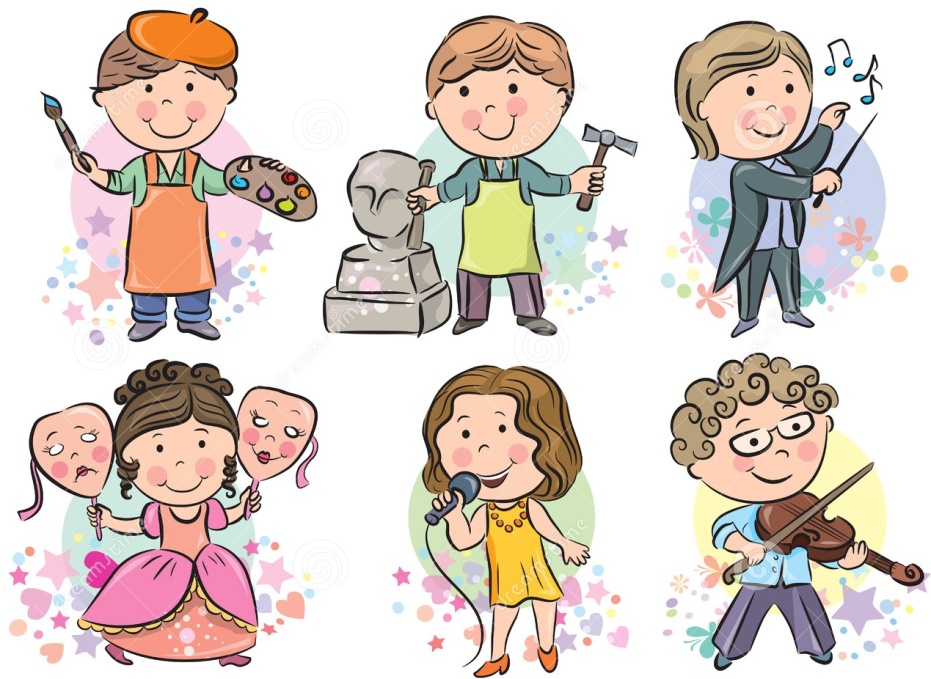 И.о. заведующего						Л.В. ПорфирьеваФорма организации работыФорма организации работыФорма организации работыФорма организации работыс детьмис педагогамис родителямис социумомСентябрьЧтение худ. литературы (стихи и рассказы о профессиях).Экскурсия в Музей пожарной охраныОбновление картотеки «Профессии»Опрос, анкетирование по данному направлению. Экскурсия в Музей пожарной охраныЭкскурсия в Музей пожарной охраныОктябрьПрезентация по теме «Учитель – это звучит гордо».«Урок в старой школе» (интерактивное занятие совместно с нац. музеем)Интерактивное занятие «Музеи города Чебоксары»Разработка буклета «Музеи города Чебоксары»НоябрьОрганизация праздника «День Матери» в ДОУ.Семинар «Интерактивные методы и приемы работы с детьми»Организация праздника «День Матери» в ДОУ.ДекабрьБеседа с детьми о хоккеистах, фигуристах.Анализ деятельности за полгода реализации проектаПосещение спорткомплексаПосещение спорткомплексаЯнварьБеседа о трудовых профессиях.Консультация с педагогами «Важные профессии нашей Земли».Знакомство с профессией тракториста, кузнеца – Музей ТрактораФевральНОД «Кто шьет нам костюмы»?Экскурсия в ателье, обновление уголка ряженияМартНОД «Мама – самый близкий человек», «Женские профессии»Круглый стол с педагогами«Женские профессии»Соревнования между мамами и девочками «Кто быстрее, кто смелее»?Организация выставки«Моя мама в профессии»АпрельНОД «Музыка на чувашской земле»Мастер-класс музыкальных руководителей «Современные композиторы, певцы Чувашии».Экскурсия в музыкальную школуОрганизация концертного мероприятия для первоклассников.МайНОД «Способы передвижения Человека»Консультация с педагогами «Основы безопасности и правила поведения на железной дороге»Экскурсия на ЖД вокзал.Буклет по основам безопасности и правилам поведения на железной дорогеИюньНОД «Дети – цветы жизни»Лекция для коллектива «Самое ценное и дорогое в жизни»Культурно - массовый поход на Красную площадьКультурно - массовый поход на Красную площадьИюльКруглый стол для педагогов «Как разнообразить жизнь детей в детском саду»Организация выставки «Наше яркое лето»АвгустВикторина «Интерактивная прогулка по городу – что нового мы узнали»?Викторина «Интерактивная прогулка по городу»Викторина «Интерактивная прогулка по городу»